CURRICULUM VITAEFirst Name of Application CV No 1650180Whatsapp Mobile: +971504753686 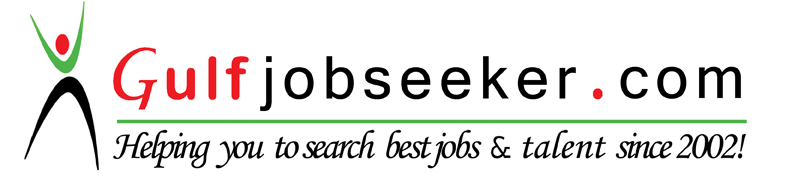 To get contact details of this candidate Purchase our CV Database Access on this link.http://www.gulfjobseeker.com/employer/services/buycvdatabase.php Education:Experience: Worked 9 months in an aided higher secondary school as a guest teacher for physics subject handling plus one and plus two students (B.E.M Higher secondary school,palakkad)Worked  8 months in Muthoot Fincorp Ltd,an NBFCWorked  in SDA  Higher secondary school, Thiruvilawamala, Kerala which is  based on ICSE syllabus  for 2 yearsHave been working in an aided higher secondary school Kerala  since march 2015(BSS Gurukulam HSS) handling science and physics subjects based on indian curriculam frame workAchievements:Topped 3 in B.Sc Physics degree in the college securing 93%.Certificates in DCFA, DOA, PRO Training.Distinctions obtained for 10th, 12th and Degree final Exams.Got first price in “teaching aids” at district level high school work experience competition.Strengths:Great interest to learn new things, PatienceAbility to adapt to changes,  Passionate and dedicatedConfident to communicate with people, positive attitudeEnjoy Teamwork, self-motivated, hardworking and sincereHobbies:Reading, Listening music & internet surfingPersonal Information:Gender					: 	FemaleNationality				: 	IndianDate of Birth			             :	03.02.1985Marital status				: 	MarriedLanguages known			: 	English, Hindi & MalayalamCareer objectiveAn opportunity to obtain an entry level position in an educational institution with eventual advancements as well as taking the opportunity to learn from others in order to achieve the goals of the organization.DegreeUniversityPercentage of marksYear of passingPGDIMIGNOU61%2010M.Sc-PHYSICSCalicut University76%2008B.Sc-PHYSICSCalicut University93%2006PLUS TWO-ScienceBoard of Education, Kerala83.50%2003SSLCBoard of Education, Kerala89%2001